от 11.10.2021  № 1021Об изъятии для муниципальных нужд земельного участка, на котором расположен многоквартирный жилой дом по адресу: Волгоград, ул. Удыгейская, д. 17, и помещений в указанном многоквартирном жилом домеВ соответствии со статьей 32 Жилищного кодекса Российской Федерации, статьей 56.6 Земельного кодекса Российской Федерации, на основании постановления администрации Волгограда от 18 марта 2014 г. № 295 «О механизме исполнения заключения межведомственной комиссии по оценке состояния жилых помещений муниципального жилищного фонда и многоквартирных домов Красноармейского района Волгограда о признании многоквартирного жилого дома, расположенного по адресу: Волгоград, ул. Удыгейская, 17, аварийным и подлежащим сносу», руководствуясь постановлением главы Волгограда 
от 16 октября 2018 г. № 20-п «О распределении обязанностей в администрации Волгограда», статьями 7, 39 Устава города-героя Волгограда, администрация ВолгоградаПОСТАНОВЛЯЕТ:1. Изъять для муниципальных нужд земельный участок (кадастровый 
№ 34:34:080126:3267), на котором расположен многоквартирный жилой дом по адресу: Волгоград, ул. Удыгейская, д. 17, признанный аварийным и подлежащим сносу.2. Изъять для муниципальных нужд помещения, расположенные в многоквартирном жилом доме по адресу: Волгоград, ул. Удыгейская, д. 17, признанном аварийным и подлежащим сносу, находящиеся в собственности граждан, в установленном действующим законодательством Российской Федерации порядке согласно приложению к настоящему постановлению.3. Комитету жилищной и социальной политики администрации Волгограда обеспечить выполнение комплекса мероприятий, связанных с изъятием земельного участка, указанного в пункте 1 настоящего постановления, и помещений, расположенных в многоквартирном жилом доме, указанном в пункте 2 настоящего постановления, в том числе:3.1. Направить в Управление Федеральной службы государственной регистрации, кадастра и картографии по Волгоградской области копию настоящего постановления в течение 10 дней со дня подписания настоящего постановления.3.2. Направить собственникам помещений, расположенных в многоквартирном жилом доме, указанном в пункте 2 настоящего постановления, копию настоящего постановления письмом с уведомлением о вручении в течение 
10 дней со дня подписания настоящего постановления.4. Комитету по информационной политике администрации Волгограда в течение 10 дней со дня подписания настоящего постановления разместить настоящее постановление на официальном сайте администрации Волгограда в информационно-телекоммуникационной сети Интернет.5. Настоящее постановление вступает в силу со дня его подписания и подлежит опубликованию в течение 10 дней со дня его подписания.6. Контроль за исполнением настоящего постановления оставляю за 
собой.Заместитель главы Волгограда                                                                                          В.П.СидоренкоПриложение к постановлениюадминистрации Волгоградаот 11.10.2021  № 1021ПЕРЕЧЕНЬизымаемых помещений, расположенных в многоквартирном жилом доме 
по адресу: Волгоград, ул. Удыгейская, д. 17, признанном аварийным 
и подлежащим сносу, находящихся в собственности граждан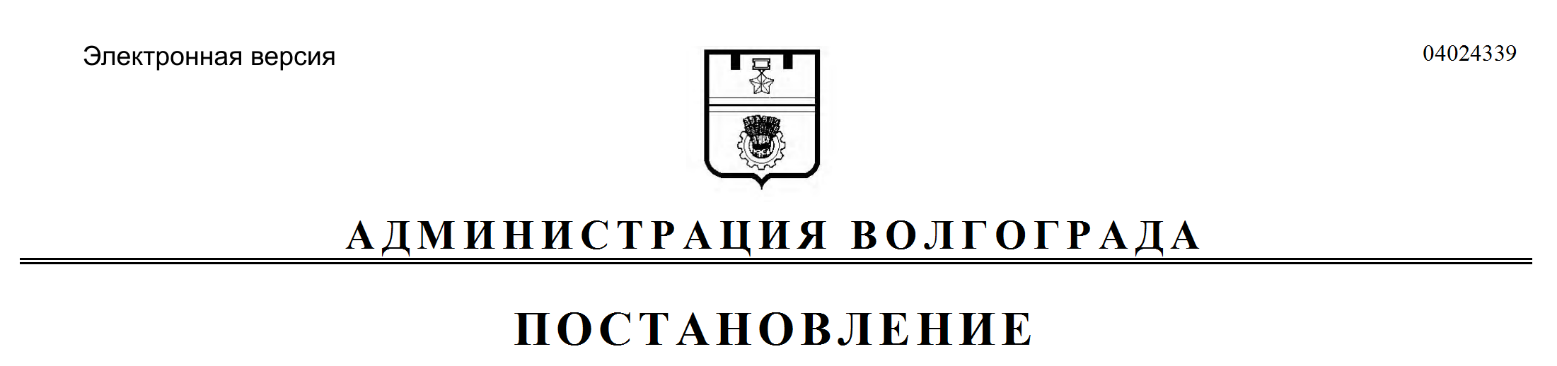 № п/пАдрес местонахожденияобъекта недвижимостиОбщая площадьпомещения(кв. м)1231.Волгоград, ул. Удыгейская, д. 17, кв. 248,72.Волгоград, ул. Удыгейская, д. 17, кв. 360,03.Волгоград, ул. Удыгейская, д. 17, кв. 660,54.Волгоград, ул. Удыгейская, д. 17, кв. 860,8